Дисциплина: Робототехника. Дисциплина: Робототехника. Учитель: Ладин Роман ВладимировичУчитель: Ладин Роман ВладимировичКласс: 6Класс: 6Дата:Дата:Тема занятия:Тема занятия:Сборка образовательного робота.Сборка образовательного робота.Сборка образовательного робота.Сборка образовательного робота.Сборка образовательного робота.Сборка образовательного робота.Общие цели:Общие цели:Обучить учащихся осуществлять сборку образовательного робота в LEGO MINDSTORMS EDUCATION EV3.Обучить учащихся осуществлять сборку образовательного робота в LEGO MINDSTORMS EDUCATION EV3.Обучить учащихся осуществлять сборку образовательного робота в LEGO MINDSTORMS EDUCATION EV3.Обучить учащихся осуществлять сборку образовательного робота в LEGO MINDSTORMS EDUCATION EV3.Обучить учащихся осуществлять сборку образовательного робота в LEGO MINDSTORMS EDUCATION EV3.Обучить учащихся осуществлять сборку образовательного робота в LEGO MINDSTORMS EDUCATION EV3.Задачи урока: Задачи урока: Образовательная: Обучить учащихся осуществлять сборку образовательного робота. Развивающая: Развитие у школьников инженерного мышления, навыков конструирования, программирования и эффективного использования кибернетических систем. Воспитательная: Формирование у учащихся стремления к получению качественного законченного результата.   Образовательная: Обучить учащихся осуществлять сборку образовательного робота. Развивающая: Развитие у школьников инженерного мышления, навыков конструирования, программирования и эффективного использования кибернетических систем. Воспитательная: Формирование у учащихся стремления к получению качественного законченного результата.   Образовательная: Обучить учащихся осуществлять сборку образовательного робота. Развивающая: Развитие у школьников инженерного мышления, навыков конструирования, программирования и эффективного использования кибернетических систем. Воспитательная: Формирование у учащихся стремления к получению качественного законченного результата.   Образовательная: Обучить учащихся осуществлять сборку образовательного робота. Развивающая: Развитие у школьников инженерного мышления, навыков конструирования, программирования и эффективного использования кибернетических систем. Воспитательная: Формирование у учащихся стремления к получению качественного законченного результата.   Образовательная: Обучить учащихся осуществлять сборку образовательного робота. Развивающая: Развитие у школьников инженерного мышления, навыков конструирования, программирования и эффективного использования кибернетических систем. Воспитательная: Формирование у учащихся стремления к получению качественного законченного результата.   Образовательная: Обучить учащихся осуществлять сборку образовательного робота. Развивающая: Развитие у школьников инженерного мышления, навыков конструирования, программирования и эффективного использования кибернетических систем. Воспитательная: Формирование у учащихся стремления к получению качественного законченного результата.   Ожидаемый результат:Ожидаемый результат:Учащиеся будут знать: Интерфейс программы LEGO MINDSTORMS EDUCATION EV3.Набор деталей LEGO MINDSTORMS EDUCATION EV3.Учащиеся будут уметь: Находить необходимые детали по их наименованию.Собирать образовательный робот.Учащиеся будут знать: Интерфейс программы LEGO MINDSTORMS EDUCATION EV3.Набор деталей LEGO MINDSTORMS EDUCATION EV3.Учащиеся будут уметь: Находить необходимые детали по их наименованию.Собирать образовательный робот.Учащиеся будут знать: Интерфейс программы LEGO MINDSTORMS EDUCATION EV3.Набор деталей LEGO MINDSTORMS EDUCATION EV3.Учащиеся будут уметь: Находить необходимые детали по их наименованию.Собирать образовательный робот.Учащиеся будут знать: Интерфейс программы LEGO MINDSTORMS EDUCATION EV3.Набор деталей LEGO MINDSTORMS EDUCATION EV3.Учащиеся будут уметь: Находить необходимые детали по их наименованию.Собирать образовательный робот.Учащиеся будут знать: Интерфейс программы LEGO MINDSTORMS EDUCATION EV3.Набор деталей LEGO MINDSTORMS EDUCATION EV3.Учащиеся будут уметь: Находить необходимые детали по их наименованию.Собирать образовательный робот.Учащиеся будут знать: Интерфейс программы LEGO MINDSTORMS EDUCATION EV3.Набор деталей LEGO MINDSTORMS EDUCATION EV3.Учащиеся будут уметь: Находить необходимые детали по их наименованию.Собирать образовательный робот.Ключевые идеи:Ключевые идеи:Развитие критического мышления на уроках робототехники. Формирование исследовательских навыков: распознать, сравнивать, анализировать, осуществлять сборку, делать выводы.Развитие критического мышления на уроках робототехники. Формирование исследовательских навыков: распознать, сравнивать, анализировать, осуществлять сборку, делать выводы.Развитие критического мышления на уроках робототехники. Формирование исследовательских навыков: распознать, сравнивать, анализировать, осуществлять сборку, делать выводы.Развитие критического мышления на уроках робототехники. Формирование исследовательских навыков: распознать, сравнивать, анализировать, осуществлять сборку, делать выводы.Развитие критического мышления на уроках робототехники. Формирование исследовательских навыков: распознать, сравнивать, анализировать, осуществлять сборку, делать выводы.Развитие критического мышления на уроках робототехники. Формирование исследовательских навыков: распознать, сравнивать, анализировать, осуществлять сборку, делать выводы.Межпредметная связь:Межпредметная связь:Интеграция урока робототехника с уроком физики.Интеграция урока робототехника с уроком физики.Интеграция урока робототехника с уроком физики.Интеграция урока робототехника с уроком физики.Интеграция урока робототехника с уроком физики.Интеграция урока робототехника с уроком физики.План занятия:План занятия:План занятия:План занятия:План занятия:План занятия:План занятия:План занятия:№Этапы урока, времяЦельДеятельность учителяДеятельность учителяДеятельность учениковДеятельность учениковФормативное оценивание1. Организационный момент. Упражнение «Я дарю тебе любовь». Деления учащихся на 2 группы. (3 мин).  Создание коллабора тивной среды. Поделить на группы.1) Приветствие учащихся: Чтоб урок наш стал светлее, 
Мы поделимся добром. 
Вы ладони протяните, 
В них любовь свою вложите, 
Ей с друзьями поделитесь 
И друг другу улыбнитесь. 2) Предлагаю учащимся разделиться на 2 группы для дальнейшей работы (Игра «Атомы и молекулы». Каждый из участников объявляется одинокий атомом, блуждающий в пространстве. Участники совершают «броуновское движение», встречаясь с другими атомами и даже совершая легкие столкновения. Но по команде учителя атомы объединяются в молекулы. Число атомов в молекуле называет тренер). Напоминает о правилах работы в группе.1) Приветствие учащихся: Чтоб урок наш стал светлее, 
Мы поделимся добром. 
Вы ладони протяните, 
В них любовь свою вложите, 
Ей с друзьями поделитесь 
И друг другу улыбнитесь. 2) Предлагаю учащимся разделиться на 2 группы для дальнейшей работы (Игра «Атомы и молекулы». Каждый из участников объявляется одинокий атомом, блуждающий в пространстве. Участники совершают «броуновское движение», встречаясь с другими атомами и даже совершая легкие столкновения. Но по команде учителя атомы объединяются в молекулы. Число атомов в молекуле называет тренер). Напоминает о правилах работы в группе.Учащиеся выполняют упражнение «Я дарю тебе любовь». Учащиеся пересаживаются в группы.Учащиеся выполняют упражнение «Я дарю тебе любовь». Учащиеся пересаживаются в группы.Оценивание смайли ками: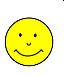     - у меня отличное настроение,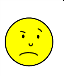       - настроение так себе,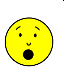       - я удивлен.2. Актуализация опорных знаний. Информационная пятиминутка.               (10 мин).Развить кругозор учащихся. Развитие  устойчивости мыслительной деятельности.1) Отвечает на вопросы учащихся с афиши.2) Задания «Найди соответствие»: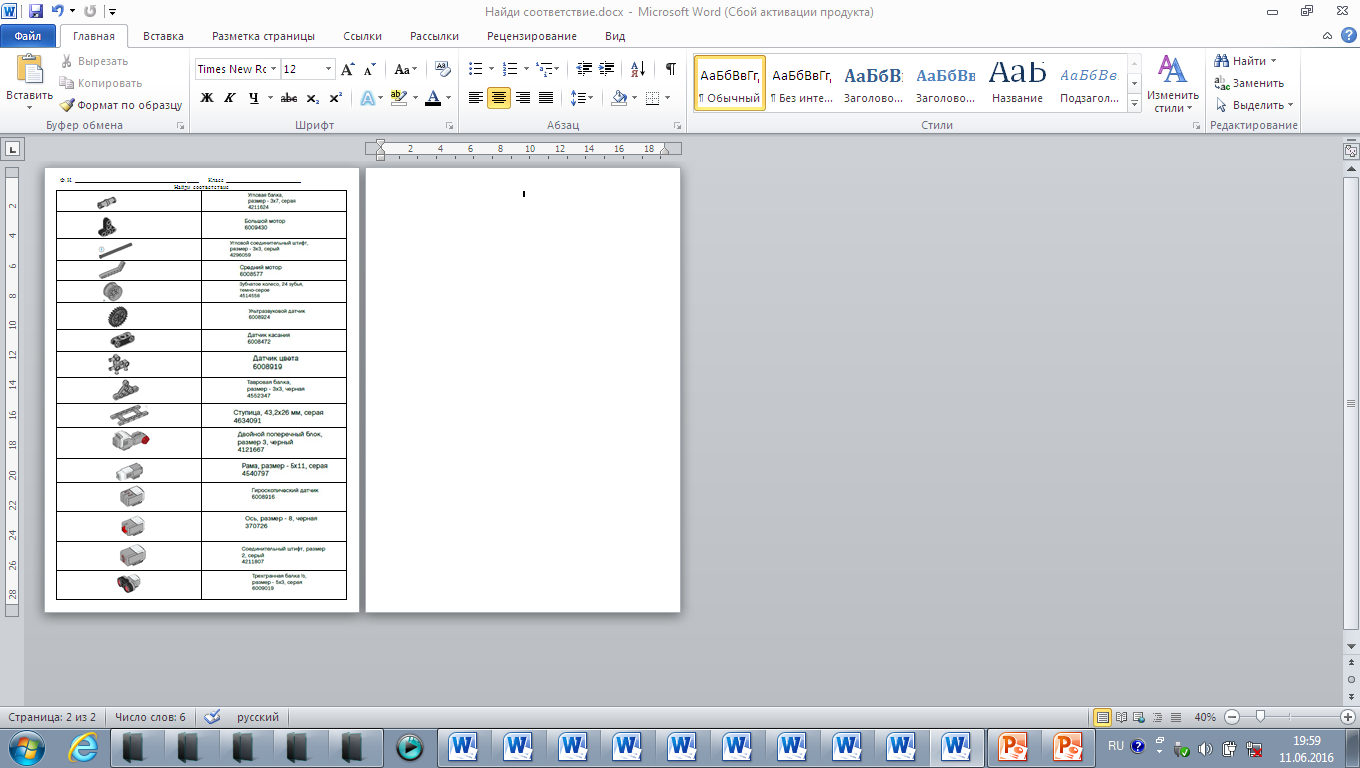 1) Отвечает на вопросы учащихся с афиши.2) Задания «Найди соответствие»:Работают по карточкам.Работают по карточкам.Критерии оценивания кроссворда и задания «Найди соответствие»: нет ошибок – 5 жетонов,1-2 ошибки - 4 жетонов,3-4 ошибки- 3 жетона, более 5 ошибок – стоит поработать.3. Стадия вызова. Целеполагание. (3 мин). Определить тему и цель урока. Показывает видеоролик «Робот Lego конструктор фабрика героев сборка Lego Robot Designer assembly».После просмотра проводит мозговой штурм: О чем сегодня на уроке у нас пойдет речь? Что бы вы хотели сегодня на уроке узнать? Чему хотели бы научиться на уроке? Какие знания необходимы нам для того, чтобы собрать робот? Проводит мозговой штурм:- Что такое EV3? - Что такое мотор?- Что такое датчик?- Какие датчики вы знаете?- Какие виды портов вы знаете?Показывает видеоролик «Робот Lego конструктор фабрика героев сборка Lego Robot Designer assembly».После просмотра проводит мозговой штурм: О чем сегодня на уроке у нас пойдет речь? Что бы вы хотели сегодня на уроке узнать? Чему хотели бы научиться на уроке? Какие знания необходимы нам для того, чтобы собрать робот? Проводит мозговой штурм:- Что такое EV3? - Что такое мотор?- Что такое датчик?- Какие датчики вы знаете?- Какие виды портов вы знаете?Учащиеся  самостоятельно опреде ляют  тему  и цель урока. Учащиеся отвечают на вопросы:Необходимо знать интерфейс программы LEGO MINDSTORMS EDUCATION EV3;название деталей LEGO MINDSTORMS EDUCATION EV3.Учащиеся  самостоятельно опреде ляют  тему  и цель урока. Учащиеся отвечают на вопросы:Необходимо знать интерфейс программы LEGO MINDSTORMS EDUCATION EV3;название деталей LEGO MINDSTORMS EDUCATION EV3.Учащиеся получают жетоны - за каждый правильный ответ 1 жетон.4. Стадия осмысления. Практическая работа:  исследовательская и диалоговая работа в группе. (20 мин).  Формирование практических навыков: распознать,  собрать, сделать вы вод.Предлагает учащимся поработать в группах. Дать задание группам и критерии оценивания: четкость – 5  жетонов,быстрота выполнения – 5 жетонов, организованность – 5 жетонов.Группы создают  образовательный робот с LEGO MINDSTORMS EDUCATION EV3. Наблюдает за процессом исследовательской работы учащихся, консультирует группы, если возникли спорные вопросы. Предлагает учащимся поработать в группах. Дать задание группам и критерии оценивания: четкость – 5  жетонов,быстрота выполнения – 5 жетонов, организованность – 5 жетонов.Группы создают  образовательный робот с LEGO MINDSTORMS EDUCATION EV3. Наблюдает за процессом исследовательской работы учащихся, консультирует группы, если возникли спорные вопросы. Учащиеся групп создают образовательный робот руководствуясь инструкциями. Учащиеся групп создают образовательный робот руководствуясь инструкциями. Критерии оценивания: четкость – 5  жетонов,быстрота выполнения -5 жетонов, организованность – 5 жетонов.5.Оценивание.                (1 мин).Провести оценивание работы  учащихся.  Суммативно оцениваю по результатам самооценки учащихся. Суммативно оцениваю по результатам самооценки учащихся. Учащиеся воспринимают анализ их работы и оценку. Учащиеся воспринимают анализ их работы и оценку. 25 - 28 жетонов – оценка «5», 21 - 24 жетона – оценка «4», 17 - 20 жетонов – оценка «3», менее 17 жетонов – надо поработать.Выставление отметок в дневники и в классный журнал. 6. Домашнее задание. (1 мин).Развивать творческие способности учащихся.Учитель выдает домашнее задание: написать эссе на тему «Робот для меня – это…».Учитель выдает домашнее задание: написать эссе на тему «Робот для меня – это…».Учащиеся записывают домашнее задание в дневники. Учащиеся записывают домашнее задание в дневники.   7. Рефлексия. (2 мин). Получить обратную связь.На столах у учащихся лежат три рисунка роботов: красный, синий и серый. 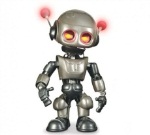 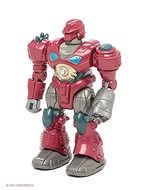 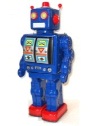 синий – если тебе понравился урок, и ты успешно справился со всеми заданиями на уроке,красный – если тебе на уроке было трудно, но ты смог справиться со всеми заданиями на уроке,серый – если тебе было трудно на уроке и тебе требуется помощь учителя или одноклассника.Прошу учащихся выбрать для себя важное и расположить на доске.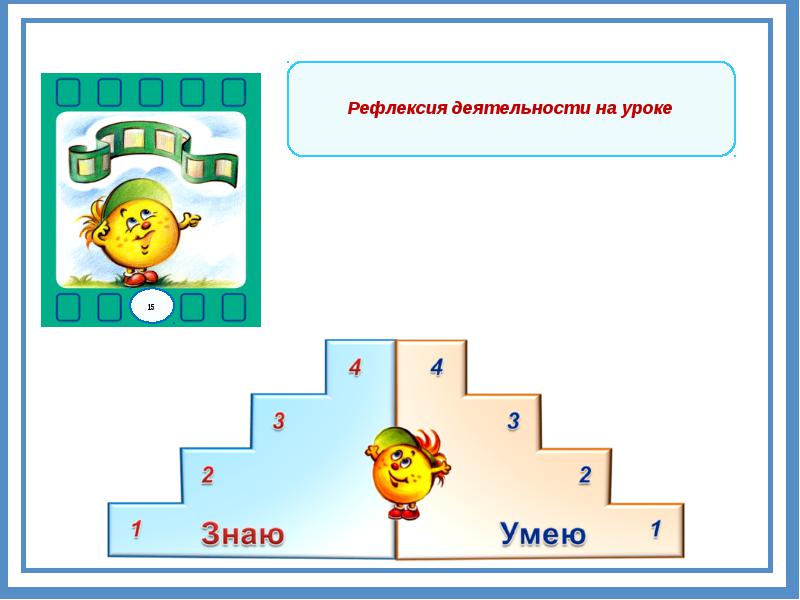 Предлагаю учащимся ответить на вопросы: было интересно… было трудно… я понял, что… теперь я могу… меня удивило… я не нашел ответа на вопрос…На столах у учащихся лежат три рисунка роботов: красный, синий и серый. синий – если тебе понравился урок, и ты успешно справился со всеми заданиями на уроке,красный – если тебе на уроке было трудно, но ты смог справиться со всеми заданиями на уроке,серый – если тебе было трудно на уроке и тебе требуется помощь учителя или одноклассника.Прошу учащихся выбрать для себя важное и расположить на доске.Предлагаю учащимся ответить на вопросы: было интересно… было трудно… я понял, что… теперь я могу… меня удивило… я не нашел ответа на вопрос…Учащиеся анализируя процесс своей работы, располагают выбранных роботов на лестнице достижений и отвечают на вопросы. Учащиеся анализируя процесс своей работы, располагают выбранных роботов на лестнице достижений и отвечают на вопросы. Ресурсы:Ресурсы:Видеоролик https://www.youtube.com/watch?v=Eg9rqpYwkZw&t=1s презентация к уроку, руководство пользователя с LEGO MINDSTORMS EDUCATION EV3 и Lego Digital Design  по созданию образовательного робота, раздаточный материал. Видеоролик https://www.youtube.com/watch?v=Eg9rqpYwkZw&t=1s презентация к уроку, руководство пользователя с LEGO MINDSTORMS EDUCATION EV3 и Lego Digital Design  по созданию образовательного робота, раздаточный материал. Видеоролик https://www.youtube.com/watch?v=Eg9rqpYwkZw&t=1s презентация к уроку, руководство пользователя с LEGO MINDSTORMS EDUCATION EV3 и Lego Digital Design  по созданию образовательного робота, раздаточный материал. Видеоролик https://www.youtube.com/watch?v=Eg9rqpYwkZw&t=1s презентация к уроку, руководство пользователя с LEGO MINDSTORMS EDUCATION EV3 и Lego Digital Design  по созданию образовательного робота, раздаточный материал. Видеоролик https://www.youtube.com/watch?v=Eg9rqpYwkZw&t=1s презентация к уроку, руководство пользователя с LEGO MINDSTORMS EDUCATION EV3 и Lego Digital Design  по созданию образовательного робота, раздаточный материал. Видеоролик https://www.youtube.com/watch?v=Eg9rqpYwkZw&t=1s презентация к уроку, руководство пользователя с LEGO MINDSTORMS EDUCATION EV3 и Lego Digital Design  по созданию образовательного робота, раздаточный материал. 